08.06.2018г. на отделении «ОиПП» проведены классные часы в группах 205, 225тема классного часа: «Герои наших дней»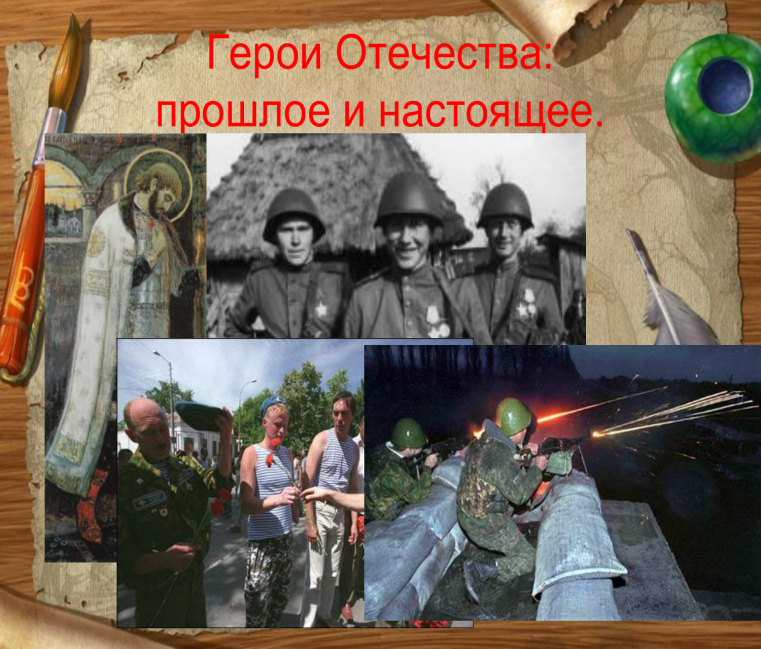 Герои наших дней: мужчины, которые совершают подвиги сегодня. Принято думать, что герои остались в прошлом. Что современное поколение не способно на самопожертвование и даже не знает, что такое – отдать жизнь за Родину. Сегодня, мы  решили опровергнуть этот миф и вспомнить имена тех, кто стал героем в наши дни. 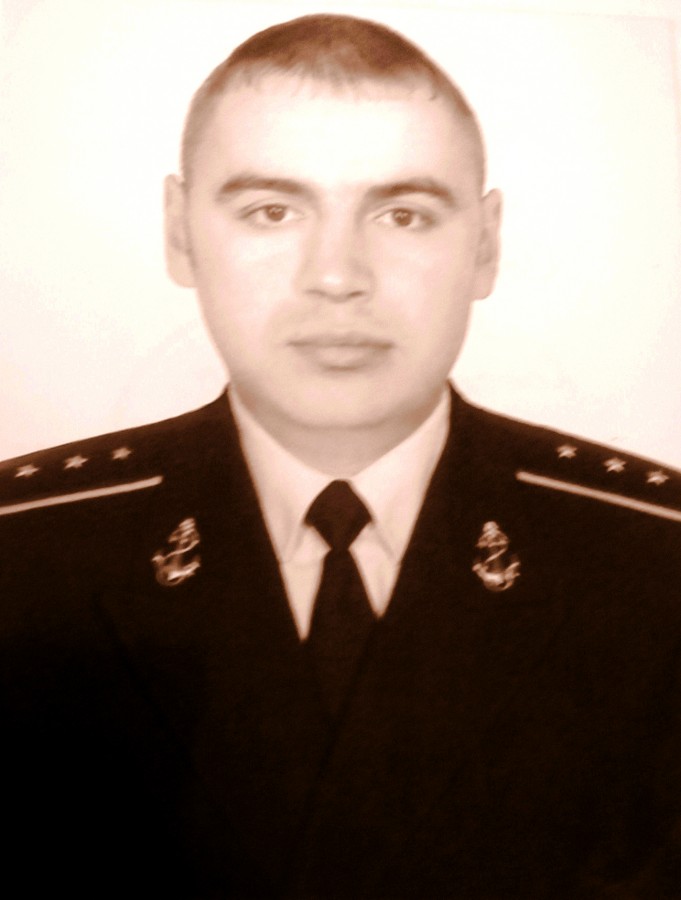 17 июля 2016года трагически погиб выпускник школы № 3, техник команды связи базового тральщика «Сергей Колбасьев» старший мичман Юрий Гаврилов. Ценой собственной жизни он вытащил из морских волн двух подростков — Дмитрия и Андрея из города Светлого. От смерти юношей отделяли считанные секунды... Юрий родился 16 июля 1981 года в Златоусте. Закончил школу № 3, затем СПТУ № 4.С детства мечтал о море. И его мечта осуществилась – призвали в армию в Морфлот! Служил Юра в Санкт-Петербурге. По истечении срочной службы, он остался на флоте по контракту.   За 34 года своей жизни он успел сделать немало. В его послужном списке — несколько боевых операций в районе Персидского залива, отличная служба на кораблях связи Балтийского флота. И на тральщиках бригады охраны водного района наш земляк был всегда в числе лучших.  Товарищи отзываются о Юрии как о мастере на все руки, грамотном специалисте военного дела, который одинаково хорошо разбирался и в радиотехнике, и в связи. Юрий Владимирович был хорошим семьянином и другом. 08.06.2018г. на отделении «ОиПП» проведены классные часы в группах 125, 204тема классного часа: «Вредные привычки»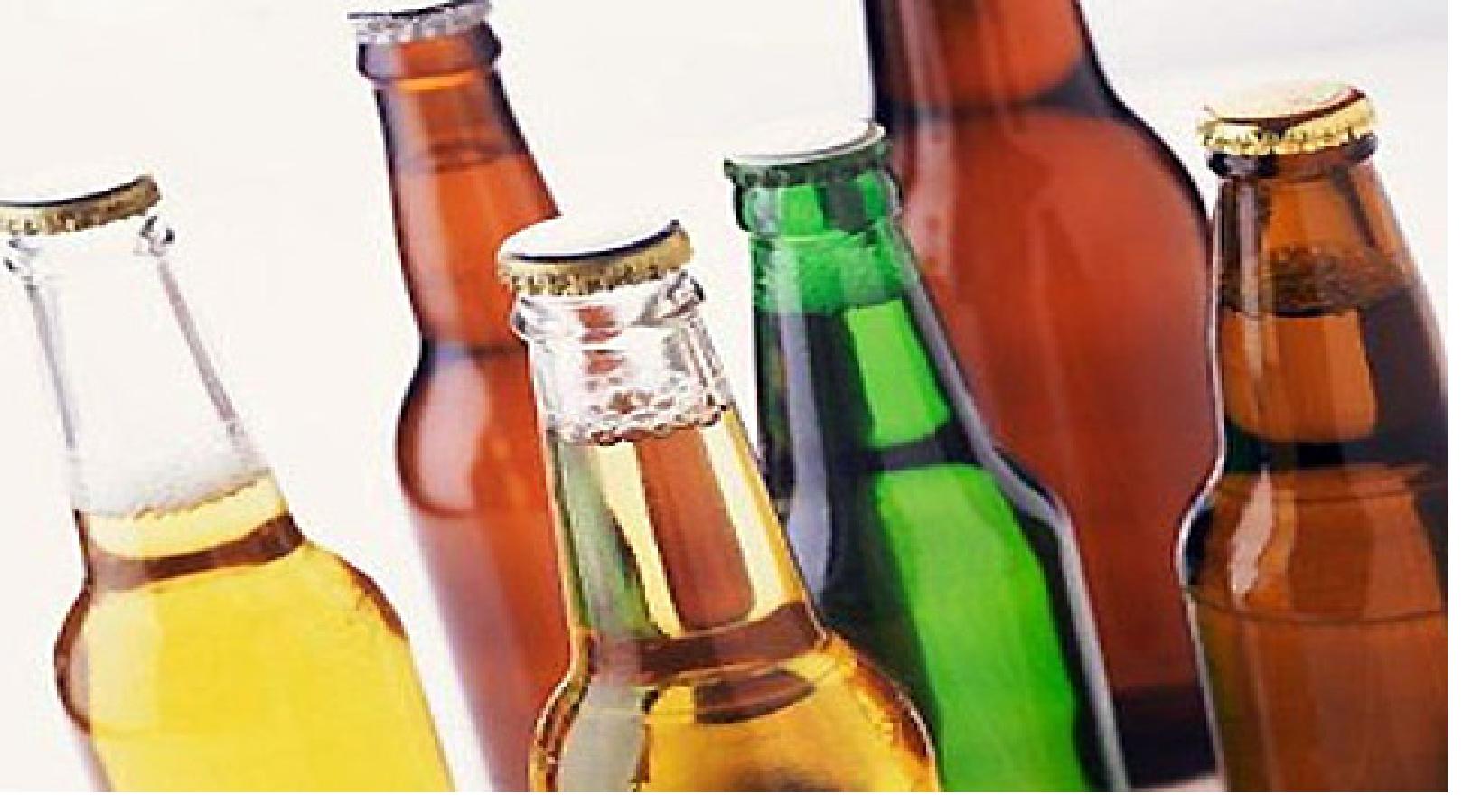 Алкоголь это протоплазматитеческий яд, в первую очередь губительновлияющий на эндокринную, нервную, сердечнососудистую, пищеварительную и половую систему. Даже при единичных дозах может нанести серьезный вред организму. Постоянное употребление может привести к тяжёлым заболеванием, приводящим к смерти.Мероприятие проведено библиотекарем Коваленко Л.Н.